Раздел 1. Общая информацияДоработки необходимо выполнить в 1С:Управление торговлей (11.5.12.73) + Модуль 1С:CRM (3.1.26.8) в конфигурации и в 1С:Бухгалтерия предприятия КОРП, редакция 3.0 (3.0.138.25) в расширении.Раздел 2. Состав работВ 1С:Управление торговлей (11.5.12.73) + Модуль 1С:CRM (3.0.22.7) в конфигурации необходимо выполнить следующие доработки:Реквизит «Организация» на форме «Выгрузка в банк»Необходимо добавить реквизит «Организация» (Справочник «Организации») в шапку формы «Выгрузка в банк», которая открывается из обработки «Безналичные платежи».Реквизит должен будет использоваться для отбора банковских счетов в табличной части «Банковские счета».Справочник «Настройки»В справочник «Настройки» необходимо добавить следующие предопределенные элементы:«Дата начала автоматического создания оприходования и ордера по таре», который будет заполняться следующим образом:Значение – 01.07.2023 (Дата).«Основание в бизнес-процессе при выполнении задачи в точке маршрута», который будет заполняться следующим образом:Табличная часть:Параметр – бизнес-процесс (Бизнес процессы «Бизнес-процесс»);Значение – точка маршрута (Справочник «Точки маршрутов»).«Статья доходов для оприходования тары», который будет заполняться следующим образом:Значение – статья доходов «Излишки товаров» (План видов характеристик «Статьи доходов»).«Аналитика доходов для оприходования тары», который будет заполняться следующим образом:Значение – направление деятельности «Торговля» (Справочник «Направления деятельности»).«Контроль оплаты по точкам маршрута», который будет заполняться следующим образом:Табличная часть:Параметр – точка маршрута (Справочник «Точки маршрутов»);Значение – вариант контроля оплаты (Перечисление «Варианты контроля оплаты»).Реквизит «Основание» в бизнес-процессахРеквизит «Основание» в бизнес-процессахРеквизит «Основание» в бизнес-процессах «БП-1 Продажа (МСК)» и «БП-1 Продажа (СПБ)» должен автоматически заполняться заказом клиента в момент выполнения задачи по точке маршрута бизнес-процесса, указанной в предопределенном элементе «Основание в бизнес-процессе при выполнении задачи по точке маршрута» справочника «Настройки».Документ «Заказ клиента» создается или выбирается из списка созданных заказов в задаче по точке маршрута «СОЗДАТЬ ЗАКАЗ ПОКУПАТЕЛЯ И СФОРМИРОВАТЬ СЧЕТ НА ОПЛАТУ». Отображается в табличной части «Документы по задаче».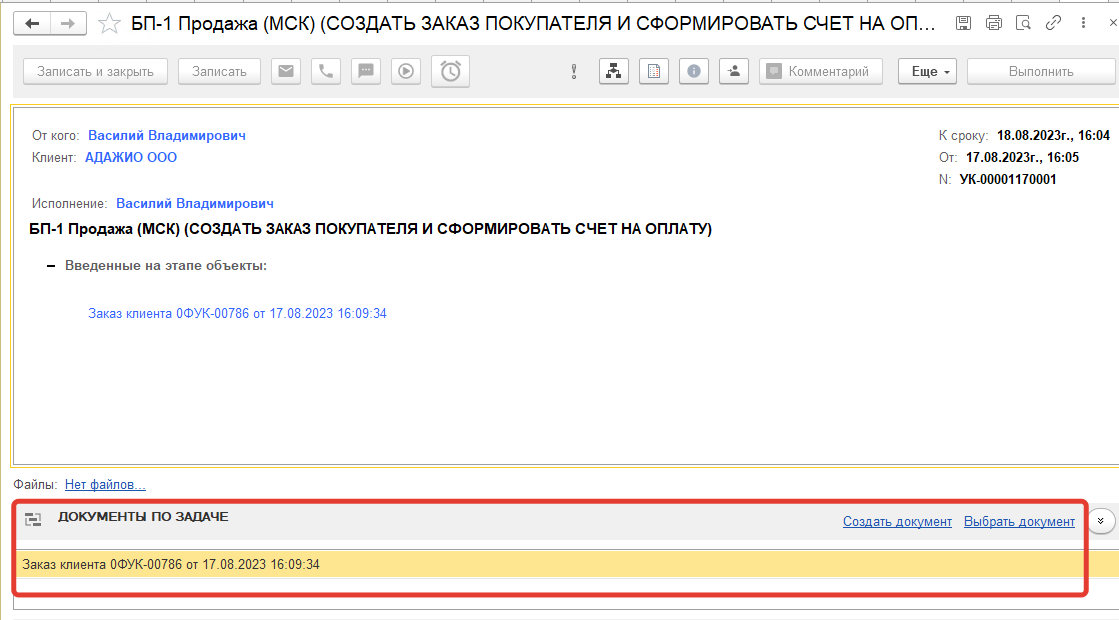 Автоматическое завершение задачи по точке маршрута в бизнес-процессеТребуется обеспечить автоматическое завершение задачи по точкам маршрута «Контроль предоплаты» и «Контроль полной оплаты» в бизнес-процессах в том случае, если по заказу клиента поступила оплата.Задача должна завершаться с вариантом действия «Счет оплачен» равно «Да» или «Оплата получена» равно «Да».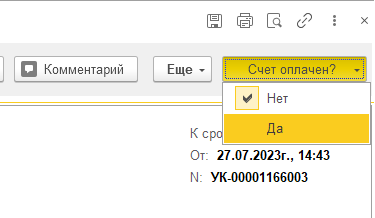 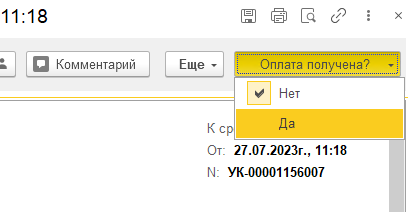 Для завершения задачи система должна выполнить следующие действия:При проведении документа «Поступление безналичных ДС» система должна проверить необходимые условия по указанному в объекте расчетов заказу клиента (условия описаны ниже).Если условия выполнены, то система должна найти невыполненные задачи по точкам маршрута, указанным в предопределенном элементе «Контроль оплаты по точкам маршрута» с данным заказом клиента в основании и успешно завершить их.Если условия не выполнены, то система не должна завершать задачу.Для завершения задачи система должна проверить следующие условия по регистру накопления «Расчеты с клиентами»:Заказ полностью оплачен;ИЛИСумма к оплате по всем вариантам контроля оплаты суммарно из предопределенного элемента «Контроль оплаты по точкам маршрута» справочника «Настройки» меньше или равна общей сумме оплаты по данному заказу клиента.В остальных случаях пользователь завершает задачу вручную.Автоматический пересчет суммы НДС в назначении платежаВ документе «Списание безналичных ДС» требуется настроить автоматический пересчет суммы НДС в назначении платежа при выборе значения в реквизите «Ставка НДС» (аналогичный механизм реализован в типовой конфигурации «1С:Бухгалтерия 3.0»). Автоматическое оприходование тары на складВ документе «Приобретение товаров и услуг» в табличной части «Тара в цене» необходимо выполнить следующие настройки полей:Номенклатура – обеспечить проверку номенклатуры на тип номенклатуры «Тара» при проведении документа, если тип номенклатуры отличается, то система должна вывести уведомление «Номенклатура [Номенклатура] имеет тип отличный от «Тара». Сделать поле обязательным к заполнению.Количество – сделать поле обязательным к заполнению.Цена – сделать поле обязательным к заполнению.Склад – заполняется значением из реквизита «Склад» из шапки документа при добавлении строки. Сделать поле обязательным к заполнению.Требуется обеспечить автоматическое создание и проведение документов «Оприходование излишков товаров» и «Ордер на отражение излишков товаров» после проведения документа «Приобретение товаров и услуг», если заполнена табличная часть «Тара в цене».Необходимо создать столько документов «Оприходование излишков товаров» и «Ордер на отражение излишков товаров» сколько разных складов указано в табличной части «Тара в цене».Следует добавить реквизит «Документ-основание» в документы «Оприходование излишков товаров» и «Ордер на отражение излишков товаров». Значение реквизита должно автоматически заполняться документом «Приобретение товаров и услуг», на основании которого создан документ.Источники данных для заполнения документа «Оприходование излишков товаров»:Источники данных для заполнения документа «Ордер на отражение излишков товаров»:Все остальные реквизиты документов «Оприходование излишков товаров» и «Ордер на отражение излишков товаров» должны быть заполнены по умолчанию как при заполнении пользователем вручную.Если документ «Приобретение товаров и услуг» указан как основание в документах «Оприходование излишков товаров» и «Ордер на отражение излишков товаров», то новые документы не должны создаваться. При перепроведении документа «Приобретение товаров и услуг» документы «Оприходование излишков товаров» и «Ордер на отражение излишков товаров» должны перезаполниться (соответствие строк табличной части и документов оприходования устанавливается по складу).При пометке на удаление документа «Приобретение товаров и услуг» или удалении строк из табличной части «Тара в цене» документы «Оприходование излишков товаров» и «Ордер на отражение излишков товаров» должны быть помечены на удаление.В случае если документы «Оприходование излишков товаров» и «Ордер на отражение излишков товаров» помечены на удаление, то при перепроведении документа-основания «Приобретение товаров и услуг» система должна создать новое оприходование и ордер.Автоматическое оприходование тары на склад должно быть организовано начиная с даты, указанной в предопределенном элементе «Дата начала автоматического создания оприходования и ордера по таре» из справочника «Настройки».В 1С:Бухгалтерия предприятия КОРП, редакция 3.0 (3.0.138.25) в расширении необходимо выполнить следующие доработки:Справочник «Настройки»Требуется создать справочник «Настройки».В справочник «Настройки» необходимо добавить предопределенные элементы:«Дата начала для создания комиссионных поступлений», который будет заполняться следующим образом:Значение – 01.07.2023 (Дата). «Организация и контрагент для комиссионных поступлений», который будет заполняться следующим образом:Табличная часть:Параметр – организация (Справочник «Организации»);Значение – контрагент, указанный в отчете комитенту (Справочник «Контрагенты»).«Контрагенты по организациям», который будет заполняться следующим образом:Табличная часть:Параметр – организация (Справочник «Организации»);Значение – контрагент (Справочник «Контрагенты»).«Договор для комиссионных поступлений», который будет заполняться следующим образом:Табличная часть:Параметр – организация (Справочник «Организации»);Значение – договор (Справочник «Договоры»).Вид операции документа «Поступление товаров и услуг»При записи документа «Поступление товаров и услуг» с видом операции «Товары» или «Услуги» должен устанавливаться вид операции «Товары, услуги, комиссия».Автоматическое создание поступлений по отчету комитентуТребуется обеспечить автоматическое создание и проведение документов «Поступление товаров и услуг» при проведении документа «Отчет комитенту» с видом операции «Отчет о закупках». Автоматическое создание поступлений по отчету комитенту должно быть организовано в том случае, если в документе «Отчет комитенту» указаны организация и контрагент, совпадающие с данными в строке табличной части предопределенного элемента «Организация и контрагент для комиссионных поступлений» справочника «Настройки».По каждой строке из табличной части «Поставщики» документа «Отчет комитенту» должен создаваться документ «Поступление товаров и услуг».Источники данных для заполнения реквизитов документа:Все остальные реквизиты документов «Поступление товаров и услуг» и «Счет-фактура полученный» должны быть заполнены по умолчанию как при заполнении пользователем вручную.Необходимо добавить реквизиты «Отчет комитенту» (Документ «Отчеты комитенту») и «Поступление товаров и услуг» (Документ «Поступление товаров и услуг») в документ «Поступление товаров и услуг», созданный по поступлениям из отчета комитенту. Значения реквизитов должны заполняться отчетом комитенту и документом поступления из строки табличной части (партия) при проведении документа.При перепроведении документа «Отчет комитенту», указанного в основании, документ «Поступление товаров и услуг», созданный на основании, должен перезаполниться.В случаях если при перепроведении документа «Отчет комитенту» документ «Поступление товаров и услуг» из строки табличной части (партия), указанный в основании, помечен на удаление или удалена строка из табличной части или очищено поле с поступлением, то документ «Поступление товаров и услуг», созданный на основании, должен быть помечен на удаление.Автоматическое создание и проведение документов «Поступление товаров и услуг» по отчетам комитенту должно быть организовано начиная с даты, указанной в предопределенном элементе «Дата начала для создания комиссионных поступлений» из справочника «Настройки».ПараметрЗначениеБП-1 Продажа (МСК)СОЗДАТЬ ЗАКАЗ ПОКУПАТЕЛЯ И СФОРМИРОВАТЬ СЧЕТ НА ОПЛАТУБП-1 Продажа (СПБ)СОЗДАТЬ ЗАКАЗ ПОКУПАТЕЛЯ И СФОРМИРОВАТЬ СЧЕТ НА ОПЛАТУПараметрЗначениеКонтроль предоплатыОплата до обеспеченияКонтроль предоплатыОплата до отгрузкиКонтроль полной оплатыОплата до обеспеченияКонтроль полной оплатыОплата до отгрузкиКонтроль полной оплатыОплата после отгрузкиКонтроль полной оплатыОплата независимо от отгрузкиРеквизитИсточник данныхДатаЗначение реквизита «От» из документа-основания «Приобретение товаров и услуг»Документ-основаниеДокумент «Приобретение товаров и услуг», на основании которого создается оприходованиеОрганизацияЗначение реквизита «Организация» из документа-основания «Приобретение товаров и услуг»ПодразделениеЗначение реквизита «Подразделение» из документа-основания «Приобретение товаров и услуг»Статья доходовЗначение из предопределенного элемента «Статья доходов для оприходования тары» справочника «Настройки»Аналитика доходовЗначение из предопределенного элемента «Аналитика доходов для оприходования тары» справочника «Настройки»ОтветственныйТекущий пользовательСкладЗначение реквизита «Склад» из табличной части «Тара в цене» документа-основания «Приобретение товаров и услуг»ВалютаЗначение константы «Валюта управленческого учета»Табличная часть «Товары»Табличная часть «Товары»НоменклатураЗначение аналогичных реквизитов из табличной части «Тара в цене» документа-основания «Приобретение товаров и услуг»КоличествоЗначение аналогичных реквизитов из табличной части «Тара в цене» документа-основания «Приобретение товаров и услуг»Единица измеренияЗначение аналогичных реквизитов из табличной части «Тара в цене» документа-основания «Приобретение товаров и услуг»ЦенаЗначение аналогичных реквизитов из табличной части «Тара в цене» документа-основания «Приобретение товаров и услуг»РеквизитИсточник данныхДатаЗначение реквизита «От» из документа-основания «Приобретение товаров и услуг»СкладЗначение реквизита «Склад» из табличной части «Тара в цене» документа-основания «Приобретение товаров и услуг»ОтветственныйТекущий пользовательТабличная часть «Товары»Табличная часть «Товары»НоменклатураЗначение аналогичных реквизитов из табличной части «Тара в цене» документа-основания «Приобретение товаров и услуг»Единица измеренияЗначение аналогичных реквизитов из табличной части «Тара в цене» документа-основания «Приобретение товаров и услуг»КоличествоЗначение аналогичных реквизитов из табличной части «Тара в цене» документа-основания «Приобретение товаров и услуг»РеквизитТипЗначениеСоставной тип: Число, Строка, Дата, Булево, Любая ссылкаТабличная часть «Значения»ПараметрСоставной тип: Число, Строка, Дата, Булево, Любая ссылкаЗначениеСоставной тип: Число, Строка, Дата, Булево, Любая ссылкаПараметрЗначениеООО «БИОХИМ»ООО «Форвард Групп»ООО «БИОХИМ»ООО «МЭНИТАЙЛ ИНВЕСТ»ПараметрЗначениеООО «Форвард Групп»ООО «Форвард Групп»ООО «МЭНИТАЙЛ ИНВЕСТ»ООО «МЭНИТАЙЛ ИНВЕСТ»ООО «БИОХИМ»ООО «БИОХИМ»ПараметрЗначениеООО «Форвард Групп»Договор комиссии №12-9 от 09.01.2019г.ООО «МЭНИТАЙЛ ИНВЕСТ»Договор комиссии N 13-9 от 09.01.2019гРеквизитИсточник данныхНакладная, УПД № (входящий номер)Значение реквизита «Накладная, УПД №» и «От» из документа «Поступление товаров и услуг», указанного в строке табличной части «Поставщики» документа «Отчет комитенту»От (входящая дата)Значение реквизита «Накладная, УПД №» и «От» из документа «Поступление товаров и услуг», указанного в строке табличной части «Поставщики» документа «Отчет комитенту»НомерФормируется по стандартному алгоритмуОтЗначение реквизита «От» из документа «Поступление товаров и услуг», указанного в строке табличной части «Поставщики» документа «Отчет комитенту»КонтрагентКонтрагент, соответствующий организации из отчета комитенту (определяется по табличной части предопределенного элемента «Контрагенты по организациям» справочника «Настройки»)ДоговорДоговор, соответствующий организации из текущего документа (определяется по табличной части предопределенного элемента «Договор для комиссионных поступлений» справочника «Настройки»)ОрганизацияОрганизация, соответствующая контрагенту из отчета комитенту (определяется по табличной части предопределенного элемента «Контрагенты по организациям» справочника «Настройки»)СкладЗначение реквизита «Склад» из документа «Поступление товаров и услуг», указанного в строке табличной части «Поставщики» документа «Отчет комитенту»Табличная часть «Товары» или «Услуги»Табличная часть «Товары» или «Услуги»НоменклатураЗначение аналогичных реквизитов из табличной части «Товары» документа «Отчет комитенту» по соответствующему документу поступления (партия)КоличествоЗначение аналогичных реквизитов из табличной части «Товары» документа «Отчет комитенту» по соответствующему документу поступления (партия)Единица измеренияЗначение аналогичных реквизитов из табличной части «Товары» документа «Отчет комитенту» по соответствующему документу поступления (партия)ЦенаЗначение аналогичных реквизитов из табличной части «Товары» документа «Отчет комитенту» по соответствующему документу поступления (партия)% НДСЗначение аналогичных реквизитов из табличной части «Товары» документа «Отчет комитенту» по соответствующему документу поступления (партия)Счета учета должны заполняться согласно правилам определения счетов учета в карточке номенклатуры (Регистр сведений «Счета учета номенклатуры»)Счета учета должны заполняться согласно правилам определения счетов учета в карточке номенклатуры (Регистр сведений «Счета учета номенклатуры»)Счет-фактура – создается на основании поступления, если в документе сумма НДС больше 0Счет-фактура – создается на основании поступления, если в документе сумма НДС больше 0Счет-фактура №Номер из колонки «Счет-фактура» табличной части «Поставщики» документа «Отчет комитенту»ОтДата из шапки документа